Sfârşitul lunii mai şi începutul lunii iunie, au constituit un mare prilej de bucurie şi satisfacţie pentru cadre didactice, copii, părinţi şi comunitate în cadrul acţiunilor derulate în această perioadă la unele instituţii de învăţământ din municipiul Motru.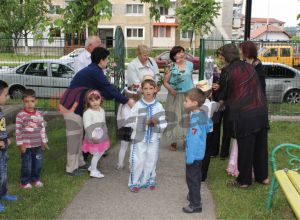 Astfel, în dimineaţa zilei de 28 mai 2013, au sosit la aici prietenii şi partenerii dragi din oraşul Floreşti, raionul Floreşti, Republica Moldova printre care şi domnul primar, Cojocaru Grigore. Din delegaţie au mai făcut parte educatoare, Postolachi Nina, dir. Grădiniţa de copii nr. 9. ,,Andrieş”; Guţanu Eugenia, dir. Biblioteca Publică Orăşenească ,,Ion Creangă” precum şi Chitic Maria, dir. Biblioteca de copii. Încă de la sosire, au fost întâmpinaţi de către doamna prof. Niculina Chiţulescu, dir. Colegiul Tehnic Motru şi domnul prof. Manciu Ştefan, dir. adj. iar la Clubul copiilor, de către doamna prof. Elena Nistoran, dir. al acestei instituţii cât şi de maestrul Gheorhe Fieraru, persoana măiastră a arcuşului românesc care de fiecare dată şi-a etalat calităţile. Acţiunea derulată în data de 29 mai 2013 şi cuprinsă în cadrul proiectului educaţional internaţional transfrontalier intercultural ,,Împreună învăţăm!”, s-a dovedit a fi o reuşită şi o mare şansă acordată partenerilor, în sensul experimentării tradiţiilor şi obiceiurilir din ambele ţări, culturii şi artei populare.
Prima activitate s-a desfăşurat în cadrul unităţii noastre de învăţământ ,,Grădiniţa mea de vis!” prin prezentarea şezătorii ,,Comorile neamului românesc!” de către preşcolarii din grupele mari coordonaţi de prof. Râmescu Ileana şi Pîrvulescu Alina Mariana dar şi de doamna educatoare Popescu Veronica. Pe scena din curtea grădiniţei noastre a cântat frumos, gorjeneşte şi eleva Tuică Popescu Bianca din clasa a III-a ,,F”, de la Şcoala Gimnazială nr. 1, Motru, îndrumată de prof. Ardeiu Aurora. De asemenea, ne-am bucurat de colaborarea colegelor noastre din cadrul Grădiniţei cu P. P nr. 1, Motru prin prezenţa doamnelor prof: Drăgan Alexandra, Grasu Iulica, Barbu Camelia, Ciortan Jiustina şi altele. Aici au fost prezenţi şi reprezentanţi a unor instituţii de învăţământ şi cultură dar şi mass-media: prof. Deaconescu Georgiana Loredana, insp. de specialitate, ISJ Gorj; prof. Mitelea Ileana, director CCD Gorj; prof. Gorun Elena Gabriela, metodist CCD Gorj; prof Ibinceanu Lucia, dir. Grădiniţa cu P.P nr. 1, Motru; prof. Chiţulescu Niculina, dir. Colegiul Tehnic Motru care a deschis acţiunea prin prezentarea invitaţiilor şi mesajul prieteniei; domnul Popescu Daniel, dir. Casa de Cultură Motru, iar de la Radio România Oltenia Craiova, emisiunea ,,Pitic”, a sosit redactor, Dana Simovici. Apoi, a urmat, în cadrul Casei de Cultură Motru o dezbatere cu tema ,,Ion Creangă e pretutindeni!” în cadrul căreia elevii de la Colegiul Naţional ,,George Coşbuc”, îndrumaţi de către prof. Păuna Rodica şi prof. Olariu Romulus Iulian au fost excepţionali prin prezentarea, în partea a doua a activităţii a unui mic dar frumos spectacol, urmat de un grup de copii coordonaţi de doamna prof. Nicoleta-Katalina Pauliş şi soţul acesteia, referent Pauliş Gabriel. Aici, încherea s-a realizat prin interpretarea dumnezeiască a melodiei ,,Eminescu” a Doinei şi a lui Ion Aldea Teodorovici, de către prof. Nicoleta-Katalina Pauliş, acompaniată de soţul său, care prin măiestria interpretării lor, au impresionat până la lacrimi pe cei prezenţi, în special oaspeţii din Republica Moldova. Tot cu acest prilej, a fost vizitată şi biblioteca în cadrul căreia doamnele bibliotecare le-au expus celor prezenţi materialele existente aici. Acţiunea a continuat la Colegiul Tehnic Motru, unde elevii, incluşi la şezătoarea prezentată şi-au demonstrat talentul prin harul cu care ei şi-au interpretat rolurile, dovedind mare dragoste şi interes pentru păstrarea tradiţiilor şi obiceiurilor dar şi portului autentic popular gorjenesc, elevi îndrumaţi de către doamna prof. Doman Delia. Aceste performanţe artistice, se datorează însă doamnei prof. Chiţulescu Niculina, sufletul acestor ,,artişti” în devenire care au înţeles şi ne-au convins ce înseamnă să respecţi şi să iubeşti tradiţiile şi obiceiurile, adevăratele comori ale neamului românesc. Reprezentanţii ISJ Gorj, domnii profesori Popescu Constantin Adrian, inspector şcolar pentru dezvoltarea resurselor umane şi Işfan Ion, Inspector Şcolar General, persoană onestă, cu suflet nobil a răspuns invitaţiei noastre, fiindu-ne alături ca de fiecare dată. Îi mulţumim cu această ocazie şi ne bucurăm de sprijinul şi respectul acordat.
Îi mulţumim, deasemenea şi domnului primar Hanu Dorin, partener loial şi prieten de suflet al copiilor care a primit cu drag delegaţia din Republica Moldova, joi 30 mai 2013, ora 9. A fost o întâlnire cordială şi emoţionantă, fiecare dintre cei prezenţi schimbând gânduri şi impresii în grai pur, românesc. Printre altele, au vorbit primarului Dorin Hanu de curăţenia şi frumuseţea oraşului, fiind plăcut impresionaţi.
La întâlnire a fost prezent şi domnul prof. Mija Vasile, reprezentantul Uniunii Sindicatelor Libere din Învăţământ Gorj care a întreţinut o atmosferă caldă, prin umorul său, caracteristic. Tot în această zi, delegaţia de peste Prut s-a bucurat de o frumoasă şi interesantă excursie prin Gorjul drag unde au vizitat vechea mănăstire Tismana, Casa memorială a lui Brâncuşi, splendida Vale a Sohodolului şi municipul Târgu-Jiu. Şi aici au remarcat curăţenia, ordinea şi frumuseţea, la fiecare pas. Începutul lunii iunie a adus bucurie copiilor din grupa mare de la grădiniţa noastră cât şi însoţitorilor acestora, care au avut prilejul să viziteze Grădina Zoologică din Craiova fiind impresionaţi de animalele întâlnite aici. Curioşi, au adresat numeroase întrebări administratorului-ghid şi au realizat fotografii, impresionaţi de tot ceea ce au observat aici.
Cotidianul GorjeanulGazeta Gorjului